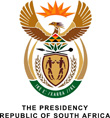 546.	The Leader of the Opposition (DA) to ask the President of the Republic:Did he pay Fringe Benefits Tax on the non-security related upgrades at his private homestead in Nkandla; if not, why not; if so, (a) on what date did he pay the specified taxes and (b) how much tax did he pay?					NW603EREPLY:The issue of Tax is a confidential matter between the South African Revenue Services and the Tax payer.  